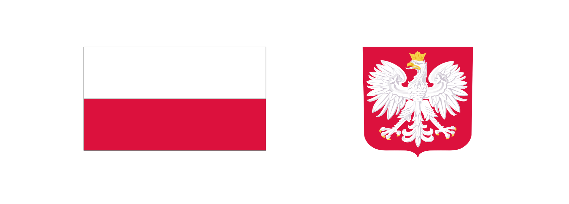                                                                                                           Mikołajki Pomorskie, 2024-06-03Strona internetowa prowadzonego postępowaniahttps://platformazakupowa.pl/pn/mikolajkipomorskieInformacja o złożonych ofertachDot. postępowania prowadzonego w  trybie podstawowym  przewidzianym  art. 275 pkt 1ustawy z dnia 11 września 2019r. Prawo zamówień publicznych ( Dz.U. z 2023r. poz. 1605),                                                                                                                                                                         pn:   „Modernizacja boiska do piłki nożnej wraz z infrastrukturą towarzyszącą” Znak sprawy : ZP.271.9.2024.BPNa podstawie art. 222 ust. 5 ustawy z dnia 11 września 2019r.  Prawo zamówień publicznych ( Dz.U.  z 2023r. poz. 1605) zamawiający zamieszcza informacje o Wykonawcach, których oferty zostały otwarte wraz z informacją o cenach zawartych w ofertach:                                                                                                  Mikołajki Pomorskie, 2024-06-03Zatwierdził: Wójt Gminy Mikołajki Pomorskie                                                                                                         Maria Pałkowska-RybickaNr ofertyNazwa i adres WykonawcyCena oferty brutto zł. Okres gwarancji BAYDO Sp. z o.o.Ul. Poznańska 31/10, 85-129 Bydgoszcz 1 249 680 zł. 60 m-cyFirma Handlowo-Usługowa  Radosław KrólUl. Dzierzgońska 3a, 82-433 Mikołajki Pomorskie 1 007 888,24 zł. 60 m-cy